Администрация городского округа муниципального образования «город Саянск»ПОСТАНОВЛЕНИЕВ соответствии с пунктом 2 Правил предоставления средств государственной поддержки из федерального бюджета бюджетам субъектов Российской Федерации для поощрения муниципальных образований - победителей Всероссийского конкурса лучших проектов создания комфортной городской среды, утвержденных постановлением Правительства Российской Федерации от 07.03.2018 № 237, постановлением Правительства Иркутской области от 10.04.2018 № 268 «О предоставлении и расходовании субсидий из областного бюджета местным бюджетам в целях софинансирования расходных обязательств муниципальных образований Иркутской области на поддержку муниципальных программ формирования современной городской среды», руководствуясь статьей 179 Бюджетного кодекса Российской Федерации, статьей 16 Федерального закона от 06.10.2003 № 131-ФЗ «Об общих принципах организации местного самоуправления в Российской Федерации», постановлением Правительства Российской Федерации от 09.02.2019 № 106 «О внесении изменений в приложение № 15 к государственной программе Российской Федерации «Обеспечение доступным и комфортным жильем и коммунальными услугами граждан Российской Федерации», методическими рекомендациями по подготовке государственных программ (подпрограмм) формирования современной городской среды в рамках федерального проекта «Формирование комфортной городской среды» в составе государственной программы Российской Федерации «Обеспечение доступным и комфортным жильем и коммунальными услугами граждан Российской Федерации», утвержденными приказом Министерства строительства и жилищно-коммунального хозяйства Российской Федерации от 18.03.2019 № 162/пр, постановлением администрации городского округа муниципального образования «город Саянск» от 27.07.2018 г. №110-37-767-18 «Об утверждении Порядка разработки, утверждения, реализации и оценки эффективности реализации муниципальных программ муниципального образования «город Саянск», статьей 38 Устава муниципального образования «город Саянск», администрация городского округа муниципального образования «город Саянск»П О С Т А Н О В Л Я Е Т:1. Внести в постановление администрации городского округа муниципального образования «город Саянск» от 29.12.2017 № 110-37-1378-17 «Об утверждении муниципальной программы «Формирование современной городской среды на территории муниципального образования «город Саянск» (далее – постановление), в редакции от 29.03.2018 № 110-37-279-18, от 05.10.2018 № 110-37-1025-18, от 24.12.2018 № 110-37-1425-18, от 21.02.2019 № 110-37-206-19, от  29.03.2019 № 110-37-358-19, от 07.08.2019 № 110-37-889-19 (опубликовано в газете «Саянские зори» от 11.01.2018 № 1, вкладыш, «Официальная информация», страницы 8-10;           опубликовано в газете «Саянские зори» от 05.04.2018 № 13, вкладыш, «Официальная информация», страницы11-12; от 18.10.2018 № 41, вкладыш, «Официальная информация», страницы 1-4; от 11.01.2019 № 1, вкладыш, «Официальная информация», страницы 2-3; от 28.02.2019 № 8, вкладыш, «Официальная информация», страница 8; от 04.04.2019 № 13, вкладыш, «Официальная информация», страницы 2-6; от 15.08.2019 № 32, вкладыш, «Официальная информация», страницы 5-8) следующие изменения:1.1. Наименование постановления изложить в следующей редакции: «Об утверждении муниципальной программы «Формирование современной городской среды на территории муниципального образования «город Саянск» на 2018-2024 годы».1.2. Пункт 1 постановления изложить в следующей редакции:«1. Утвердить муниципальную программу «Формирование современной городской среды на территории муниципального образования «город Саянск» на 2018 – 2024 годы» согласно приложению к настоящему постановлению.».1.3. Пункт 2 постановления изложить в следующей редакции:«2. Муниципальному казенному учреждению «Управление по финансам и налогам» администрации муниципального образования «город Саянск» обеспечить финансирование программы  в пределах бюджетных ассигнований, предусмотренных в местном бюджете на реализацию муниципальной программы «Формирование современной городской среды на территории муниципального образования «город Саянск» на 2018-2024 годы» на соответствующий финансовый год.».1.4. Пункт 3 постановления изложить в следующей редакции:«3. Опубликовать настоящее постановление и паспорт муниципальной программы «Формирование современной городской среды на территории муниципального образования «город Саянск» на 2018 - 2024 годы» в газете «Саянские зори» и разместить настоящее постановление с приложениями на официальном сайте администрации городского округа муниципального образования «город Саянск» в информационно-телекоммуникационной сети «Интернет».»1.5. Муниципальную программу «Формирование современной городской среды на территории муниципального образования «город Саянск» изложить в редакции согласно приложению к настоящему постановлению. 2. Опубликовать настоящее постановление на «Официальном интернет-портале правовой информации городского округа муниципального образования «город Саянск» (http://sayansk-pravo.ru), в газете «Саянские зори» и разместить на официальном сайте администрации городского округа муниципального образования «город Саянск» в информационно-телекоммуникационной сети «Интернет».3. Контроль исполнения настоящего постановления возложить на заместителя мэра городского округа по вопросам жизнеобеспечения города -председателя Комитета по жилищно-коммунальному хозяйству, транспорту и связи администрации городского округа муниципального образования «город Саянск». 4.	 Настоящее постановление вступает в силу после дня его официального опубликования.Мэр городского округа   муниципальногообразования «город Саянск»                                                       О.В. БоровскийЖукова С.Ю.5-26-77Приложение к постановлению администрациигородского округа муниципального							            образования «город Саянск»			от __________ № ________________УТВЕРЖДЕНАпостановлением администрации городского округамуниципального образования «город Саянск»от 29.12.2017 № 110-37-1378-17 МУНИЦИПАЛЬНАЯ ПРОГРАММА«Формирование современной городской среды на территории муниципального образования «город Саянск» на 2018-2024 годы»(далее – муниципальная программа)Глава 1. ПАСПОРТ МУНИЦИПАЛЬНОЙ ПРОГРАММЫГлава 2. ХАРАКТЕРИСТИКА ТЕКУЩЕГО СОСТОЯНИЯ СФЕРЫ БЛАГОУСТРОЙСТВА  В МУНИЦИПАЛЬНОМ ОБРАЗОВАНИИ «ГОРОД САЯНСК»Право граждан на благоприятную окружающую среду закреплено в основном законе государства – Конституции Российской Федерации. Приоритеты государственной политики в сфере благоустройства определены в приоритетном проекте Российской Федерации «Формирование комфортной городской среды», утвержденном Советом при Президенте Российской Федерации по стратегическому развитию и приоритетным проектам (протокол от 21.11.2016 № 10). Проект включает создание условий для системного повышения качества и комфорта городской среды путем реализации комплекса первоочередных мероприятий по благоустройству дворовых территорий, общественных пространств (площадей, улиц, набережных и др.) при широком общественном обсуждении дизайн-проектов благоустройства территорий.В соответствии с указом Президента Российской Федерации от 
7 мая 2018 года № 204 «О национальных целях и стратегических задачах развития Российской Федерации на период до 2024 года» президиумом Совета при Президенте Российской Федерации по стратегическому развитию и приоритетным проектам (протокол от 24 декабря 2018 года № 16) утвержден паспорт национального проекта «Жилье и городская среда», в состав которого включен федеральный проект «Формирование комфортной городской среды».Паспорт регионального проекта Иркутской области «Формирование комфортной городской среды в Иркутской области» был утвержден первым заместителем Губернатора Иркутской области – Председателем Правительства Иркутской области Р.Н. Болотовым 14 декабря 2018 года.Основным направлением муниципальной политики в сфере благоустройства является выработка мер и реализация приоритетных мероприятий, направленных на значительное повышение условий комфортности на территории муниципального образования, создание привлекательной городской атмосферы для жителей, а также привлечение населения к принятию решений и созданию проектов по повышению благоустройства общественных и дворовых территорий.Благоустройство и озеленение территорий муниципального образования «город Саянск», в том числе, территорий соответствующего функционального назначения (площадей, улиц, пешеходных зон, скверов, парков, иных территорий) (далее – общественные территории) и дворовых территорий – одна из актуальных проблем современного градостроительства и муниципального хозяйства. Именно в этой сфере создаются условия для здоровой, комфортной и удобной жизни населения. Основным фактором, влияющим на благоустройство территории города Саянска, является недостаточная обеспеченность города элементами благоустройства (автомобильные парковки, пешеходные дорожки, урны, скамейки, освещение, детские и спортивные площадки).В условиях повышенных нагрузок, дискомфортности городов из-за загрязнения воздушной среды выбросами автотранспорта благоустройство населенных пунктов приобретает особое значение. Благоустройство является важнейшей сферой деятельности муниципального хозяйства. Именно в этой сфере создаются условия для здоровой, комфортной, удобной жизни как для отдельного человека по месту проживания, так и для всех жителей города. За последние годы наблюдаются качественные изменения в эстетическом облике города Саянска, которые достигнуты путем системного подхода к проблеме благоустройства города с помощью реализации муниципальных и ведомственных целевых программ. Сведения о текущих показателях (индикаторах) состояния благоустройства в муниципальном образовании «город Саянск» за период, составляющий не менее 3 лет, предшествующих году начала реализации муниципальной программы, представлены в таблице № 1.Таблица № 1Сведения о текущих показателях (индикаторах) состояния благоустройства в муниципальном образовании «город Саянск»В целях организации процесса благоустройства, проведена оценка состояния (инвентаризация) сферы благоустройства на территории города Саянска, по результатам которой определены ключевые проблемы и общее состояние городской среды.В существующем жилищном фонде на территории муниципального образования объекты благоустройства дворов за многолетний период эксплуатации пришли в ветхое состояние, и не отвечают современным требованиям.Так, состояние наружного освещения города Саянска, в том числе дворовых территорий, требует качественного улучшения. Это вызвано тем, что физическое устаревание оборудования значительно опережает темпы объемов его строительства, капитального ремонта и модернизации. Сложившееся отставание необходимо устранять, учитывая, что наружное освещение является важным компонентом комфорта и безопасности людей в темное время суток.Кроме того, пришло в негодность асфальтобетонное покрытие внутри дворовых проездов и тротуаров. Отсутствуют специально оборудованные стоянки для автомобилей, что приводит к их хаотичной парковке, в некоторых случаях даже на зеленой зоне. Проведение работ по строительству автостоянок на дворовых территориях, расширению существующих парковок позволит в дальнейшем «разгрузить» дворовые территории и обеспечить комфортные условия проживания для жителей многоквартирных домов.В большинстве дворов отсутствует необходимый набор малых архитектурных форм и обустроенные детские и спортивные площадки. На территории муниципального образования проживает порядка 40648 человек.Количество дворовых территорий многоквартирных домов  составляет 134 единицы площадью 1148,5  тыс. кв.м.В наибольшей степени востребованными являются мероприятия по оснащению дворовых территорий тротуарами (дорожно-тропиночной сетью), временными парковками для автомобилей, качественными проездами. Ранее осуществляемые на территории города Саянска мероприятия по благоустройству дворовых территорий, позволили обеспечить дворы многоквартирных жилых домов детскими площадками, что в значительной степени снизило потребность в их обустройстве в рамках реализации муниципальной программы. Тем не менее, исходя из количества таких площадок остается актуальной необходимость обустройства детских, спортивных площадок на территории города, которая должна учитываться при разработке дизайн - проектов благоустройства дворовых и общественных территорий.Кроме того, существует потребность в обеспечении не только функционального наполнения дворовых территорий многоквартирных домов (обустройство детских и спортивных площадок), но и организации площадок, специально оборудованных для отдыха, общения и проведения досуга разными группами населения и обеспечивающих комфортное времяпрепровождение (наличие зон с сидячими местами, удобные скамейки для отдыха, привлекательный вид).Архитектурно – художественной и эстетической ценностью являются площади и парки. В муниципальном образовании на сегодняшний день общественные территории потеряли эстетический вид и нуждаются в ремонте. Тротуарная часть пришла в негодность, в большинстве отсутствует необходимый набор малых архитектурных форм, отсутствуют инженерные коммуникации, недостаточное освещение, слабо развита инфраструктура для обеспечения комфортного отдыха жителей (отсутствуют прогулочные дорожки, трассы для велосипедов и роликов и т.д.). На территории муниципального образования насчитывается 88 общественных территорий площадью 159,3 га.В целях создания условий для повышения гражданской активности населения, организаций и вовлечения общественности в реализацию мероприятий по формированию современной городской среды города Саянска, проводится активная работа по информированию населения, в том числе с вовлечением в этот процесс управляющих организаций города, с целью привлечения как можно большего количества жителей многоквартирных домов к участию в разработке и реализации проектов благоустройства. Ключевую роль в создании и управлении городской средой играет участие жителей города в обсуждении проектов благоустройства дворовых территорий и общественных пространств (площадей, улиц, пешеходных зон, скверов, парков, иных территорий). Подход к формированию качественной городской среды, обеспечивающей комфорт повседневной городской жизни для различных слоев населения, включает в себя взаимодействие с организациями и физическими лицами также по вопросу реализации мероприятий муниципальной программы, не требующих специального финансирования из местного бюджета (ликвидация вывесок, баннеров, объявлений, нарушающих архитектурный облик зданий, введение удобной нумерации зданий, разработка правил уборки территорий, прилегающих к коммерческим объектам и т. д.), а также по вопросу благоустройства территорий индивидуальной жилой застройки и территорий в ведении юридических лиц и индивидуальных предпринимателей в соответствии с требованиями Правил благоустройства.Реализация мероприятий муниципальной программы позволит создать благоприятные условия проживания жителей города, сформирует активную гражданскую позицию населения посредством его участия в благоустройстве дворовых территорий, повысит уровень и качество жизни граждан.Глава 3. ЦЕЛИ И ЗАДАЧИ МУНИЦИПАЛЬНОЙ ПРОГРАММЫЦель муниципальной программы – повышение качества и комфорта городской среды на  территории муниципального образования «город Саянск».Для достижения поставленной цели необходимо решить следующие задачи:1) Повышение уровня благоустройства дворовых территорий многоквартирных домов.2) Повышение уровня благоустройства общественных территорий и мест массового отдыха населения (городских парков).Сведения об основных мероприятиях, составе и значениях целевых показателях (индикаторах) муниципальной программы приведены в приложении № 5 к муниципальной программе.Глава 4. ОБЪЕМЫ И ИСТОЧНИКИ ФИНАНСИРОВАНИЯОснованием для привлечения средств федерального бюджета, средств субсидий из областного бюджета является государственная программа Иркутской области «Формирование современной городской среды на 2018-2024 годы», утвержденная постановлением Правительства Иркутской области от 31.08.2017 № 568-пп. Общий объем финансирования муниципальной программы составляет: 189 624,0 тыс. рублей. Ресурсное обеспечение реализации муниципальной программы приведено в таблице № 2. Таблица № 2Ресурсное обеспечение реализации муниципальной программы Глава 5. ОСНОВНЫЕ МЕРОПРИЯТИЯ МУНИЦИПАЛЬНОЙ ПРОГРАММЫРешение обозначенных в муниципальной программе задач реализуется через план мероприятий по следующим направлениям:1. Благоустройство дворовых территорий многоквартирных домов.Дворовая территория – это совокупность территорий, прилегающих к многоквартирным домам, с расположенными на них объектами, предназначенными для обслуживания и эксплуатации таких домов, и элементами благоустройства этих территорий, в том числе парковками (парковочными местами), тротуарами и автомобильными дорогами, включая автомобильные дороги, образующие проезды к территориям, прилегающим к многоквартирным домам.Минимальный перечень работ по благоустройству дворовых территорий включает следующие виды работ:1) ремонт дворовых проездов;2) обеспечение освещения дворовых территорий многоквартирных домов;3) установка скамеек;4) установка урн для мусора;5) ремонт и (или) устройство автомобильный парковок;6) ремонт и (или) устройство тротуаров, пешеходных дорожек.Дополнительный перечень работ по благоустройству дворовых территорий включает следующие виды работ:1) оборудование детских площадок;2) оборудование спортивных площадок;3) озеленение территорий;4) обустройство площадок для выгула домашних животных;5) обустройство площадок для отдыха;6) обустройство контейнерных площадок;7) обустройство ограждений;8) устройство открытого лотка для отвода дождевых и талых вод;9) устройство искусственных дорожных неровностей с установкой соответствующих дорожных знаков;10) иные виды работ.Нормативная стоимость (единичные расценки) работ по благоустройству дворовых территорий многоквартирных домов, входящих в минимальный и дополнительный перечни таких работ, приведены в таблице № 3.Таблица № 3Нормативная стоимость (единичные расценки) работ по благоустройству дворовых территорий многоквартирных домов, входящих в минимальный и дополнительный перечни работДополнительный перечень работ реализуется только при условии реализации работ, предусмотренных минимальным перечнем работ по благоустройству.При выполнении видов работ, включенных в минимальный перечень, обязательным является: - трудовое участие собственников помещений в многоквартирных домах, собственников иных зданий и сооружений, расположенных в границах дворовой территории, подлежащей благоустройству (далее - заинтересованные лица);- решение собственников помещений в многоквартирном доме о принятии созданного в результате благоустройства имущества в состав общего имущества многоквартирного дома.Трудовое участие заинтересованных лиц реализуется в форме субботника.Под субботником понимается выполнение неоплачиваемых работ, не требующих специальной квалификации, в том числе подготовка дворовой территории к началу работ, уборка мусора, покраска оборудования, другие работы.Доля трудового участия заинтересованных лиц устанавливается в размере одного субботника для каждой дворовой территории.При выполнении видов работ, включенных в дополнительный перечень, обязательным является:- финансовое участие заинтересованных лиц;	- софинансирование собственниками помещений в многоквартирном доме  по благоустройству дворовых территорий в размере не менее 20 процентов стоимости выполнения таких работ (в случае, если дворовая территория включена в муниципальную программу формирования современной городской среды после вступления в силу постановления Правительства РФ от 9 февраля 2019 года № 106);- решение собственников помещений в многоквартирном доме о принятии созданного в результате благоустройства имущества в состав общего имущества многоквартирного дома.Финансовое участие заинтересованных лиц реализуется в форме софинансирования мероприятий по благоустройству дворовых территорий. Доля финансового участия заинтересованных лиц устанавливается не менее 1 процента стоимости выполнения таких работ в случае, если дворовая территория включена в муниципальную программу до вступления в силу постановления Правительства РФ от 9 февраля 2019 года № 106 и не менее 5 процентов стоимости выполнения таких работ в случае, если дворовая территория включена в муниципальную программу после вступления в силу Постановления № 106.Заинтересованными лицами выступают собственники каждого здания и сооружения, расположенных в границах дворовой территории многоквартирного дома. Порядок аккумулирования и расходования средств заинтересованных лиц, направляемых на выполнение видов работ, включенных в дополнительный перечень, устанавливается нормативным актом администрации городского округа муниципального образования «город Саянск».Адресный перечень дворовых территорий многоквартирных домов, подлежащих благоустройству в 2018-2024 годах (приложение № 1 к муниципальной программе) формируется исходя из минимального перечня работ по благоустройству, с учетом физического состояния дворовой территории, определенной по результатам инвентаризации дворовой территории, проведенной в порядке, установленном министерством жилищной политики, энергетики и транспорта Иркутской области.Очередность благоустройства дворовых территорий определяется общественной комиссией по результатам рассмотрения поступивших предложений от собственников в соответствии с порядком и сроком предоставления, рассмотрения и оценки предложений граждан, организаций по включению территорий муниципального образования в муниципальную программу.Разработка дизайн-проекта благоустройства дворовой территории многоквартирного дома осуществляется с учетом минимальных и дополнительных перечней работ по благоустройству дворовой территории, утвержденных протоколом общего собрания собственников помещений в многоквартирном доме, в отношении которой разрабатывается дизайн-проект благоустройства. Под дизайн-проектом понимается графический и текстовый материал, включающий в себя визуализированное описание предполагаемого проекта, изображение дворовой территории или общественной территории, представленный в нескольких ракурсах, с планировочной схемой, фото фиксацией существующего положения, с описанием работ и  мероприятий, предлагаемых к выполнению.Содержание дизайн-проекта зависит от вида и состава планируемых к благоустройству работ. Это может быть как проектная, сметная документация, так и упрощенный вариант в виде изображения дворовой территории или общественной территории с описанием работ и мероприятий, предлагаемых к выполнению. Визуализированный перечень образцов элементов благоустройства, предлагаемый к размещению на дворовой территории, приведен в приложении № 2 к муниципальной программе.Разработка дизайн-проектов в отношении дворовых и общественных территорий, расположенных на территории муниципального образования «город Саянск», осуществляется муниципальным учреждением «Служба подготовки и обеспечения градостроительной деятельности муниципального образования «город Саянск» (далее - МУ «СПиОГД»), в течение 30 календарных дней. Дизайн-проекты разрабатываются в соответствии с Правилами благоустройства территории муниципального образования «город Саянск», требованиями Градостроительного кодекса Российской Федерации, а также действующими строительными, санитарными и иными нормами и правилами.В целях обсуждения, согласования и утверждения разработанного дизайн-проекта благоустройства дворовой территории многоквартирного дома МУ «СПиОГД» уведомляет уполномоченное лицо (председателя многоквартирного дома, старшего по дому), которое вправе действовать в интересах всех собственников помещений в многоквартирном доме, придомовая территория которого включена в адресный перечень дворовых территорий муниципальной программы, о готовности дизайн-проекта в течение 3 рабочих дней со дня изготовления дизайн-проекта.Уполномоченное лицо обеспечивает обсуждение и согласование дизайн-проекта благоустройства дворовой территории многоквартирного дома и для дальнейшего его рассмотрения передает в срок, не превышающий 5 рабочих дней, в общественную комиссию. Обсуждение и рассмотрение дизайн-проекта благоустройства дворовой территории многоквартирного дома осуществляется общественной комиссией, по результатам рассмотрения дизайн-проекта общественной комиссией, такой дизайн-проект утверждается постановлением администрации городского округа муниципального образования «город Саянск».По окончании выполнения работ по благоустройству дворовой территории Администрация городского округа муниципального образования «город Саянск» передает в состав общего имущества многоквартирного дома по акту приема-передачи элементы благоустройства для последующего их содержания в соответствии (приложение № 6 к муниципальной программе).В случае если в качестве способа расходования средств субсидии выбрана закупка товаров, работ и услуг для обеспечения муниципальных нужд, соглашение на выполнение работ по благоустройству дворовых территорий должно быть заключено не позднее 1 мая года предоставления субсидии из областного бюджета, за исключением случаев обжалования действий (бездействий) заказчика и (или) комиссии по осуществлению закупок и (или) оператора электронной площадки при осуществлении закупки товаров, работ и услуг в порядке, установленном законодательством Российской Федерации, при котором срок заключения такого соглашения продлевается на срок указанного обжалования.2. Благоустройство общественных территорий и мест массового отдыха населения (городских парков).Благоустройство общественных территорий включает в себя проведение работ на территориях общего пользования, которыми беспрепятственно пользуется неограниченный круг лиц. Общественные территории – это территории соответствующего функционального назначения (площади, улицы, пешеходные зоны, скверы, парки, иные территории).Адресный перечень общественных территорий, подлежащих благоустройству в 2018-2024 годах (приложение № 3 к муниципальной программе), формируется исходя из физического состояния общественной территории, определенного по результатам инвентаризации  общественных территорий, проведенной в порядке, установленном министерством жилищной политики, энергетики и транспорта Иркутской области.Отбор общественных территорий осуществляется на основании результатов рейтингового голосования.Дизайн-проект благоустройства общественной территории, в который включается текстовое и визуальное описание, в том числе его концепция и перечень (в том числе визуализированный) элементов благоустройства предлагаемых к размещению на соответствующей территории, утверждается постановлением администрации городского округа муниципального образования «город Саянск».В случае реализации мероприятий по благоустройству общественных территорий посредством осуществления закупки товаров, работ и услуг для обеспечения муниципальных нужд, соглашение на выполнение работ по благоустройству таких общественных территорий должно быть заключено не позднее 1 июля года предоставления субсидии из областного бюджета, за исключением случаев обжалования действий (бездействий) заказчика и (или) комиссии по осуществлению закупок и (или) оператора электронной площадки при осуществлении закупки товаров, работ и услуг в порядке, установленном законодательством Российской Федерации, при котором срок заключения такого соглашения продлевается на срок указанного обжалования.Формирование качественной городской среды, обеспечивающей комфорт повседневной городской жизни для различных слоев населения, включает в себя взаимодействие с организациями и физическими лицами по вопросу реализации мероприятий по благоустройству, не требующих специального финансирования из местного бюджета, и по вопросу благоустройства объектов недвижимого имущества (включая объекты незавершенного строительства) и земельных участков, находящихся в их собственности (пользовании), а также индивидуальных жилых домов и земельных участков, предназначенных для их размещения.Адресный перечень объектов недвижимого имущества (включая объекты незавершенного строительства)  и земельных участков, находящихся в собственности (пользований) юридических лиц и индивидуальных предпринимателей, которые подлежат благоустройству не позднее последнего года реализации муниципальной программы за счет средств указанных лиц в соответствии с требованиями Правил благоустройства территории муниципального образования «город Саянск», приведен в приложении № 4 к муниципальной программе. В целях решения данного вопроса, по необходимости, будут заключаться соглашения:а) с юридическими лицами и индивидуальными предпринимателями о благоустройстве объектов недвижимого имущества (включая объекты незавершенного строительства) и земельных участков, находящихся в их собственности (пользовании);б) с собственниками (пользователями) индивидуальных жилых домов и земельных участков, предназначенных для их размещения.В целях оценки состояния сферы благоустройства индивидуальных жилых домов и земельных участков, предоставленных для их размещения, инвентаризационной комиссией проводится их инвентаризация, которая состоит из следующих мероприятий:- визуальное обследование уровня благоустройства индивидуальных жилых домов и земельных участков, предоставленных для их размещения;- составление паспортов благоустройства индивидуальных жилых домов и земельных участков, предоставленных для их размещения.В целях образования земельных участков, на которых расположены многоквартирные дома, работы по благоустройству дворовых территорий которых софинансируются из бюджета Иркутской области, Администрацией города Саянска проводятся следующие мероприятия:1) разработка проектов межевания территории земельных участков;2) постановка земельных участков на кадастровый учет.На сегодняшний день на территории городского округа муниципального образования «город Саянск» в отношении большинства земельных участков, на которых расположены многоквартирные дома, осуществлен государственные кадастровый учет.Мероприятия по благоустройству дворовых и общественных территорий проводятся с учетом необходимости обеспечения физической, пространственной и информационной доступности зданий, сооружений дворовых территорий для инвалидов и других маломобильных групп населения. При реализации направлений благоустройство дворовых территорий многоквартирных домов и благоустройство общественных территорий города Саянска осуществляется:- установка скамеек со спинками и подлокотниками;- устройство пандусов-съездов на придомовых и общественных территориях;- устройство входной группы для беспрепятственного прохода на дворовую и общественную территорию.Администрация города Саянска имеет право исключить из адресных перечней дворовых и общественных территорий, подлежащих благоустройству в рамках реализации муниципальной программы, следующие территории:1) дворовые и общественные территории, расположенные вблизи многоквартирных домов, физический износ основных конструктивных элементов (крыша, стены, фундамент) которых превышает 70 процентов;2) дворовые и общественные территории, которые планируются к изъятию для муниципальных или государственных нужд в соответствии с генеральным планом городского округа муниципального образования «город Саянск» при условии одобрения решения об исключении указанных территорий из адресного перечня дворовых и общественных территорий межведомственной комиссией Иркутской области по обеспечению реализации приоритетного проекта «Формирование современной городской среды» (далее – межведомственная комиссия) в порядке, установленном такой комиссией;3) дворовые территории, собственники помещений многоквартирных домов которых приняли решение об отказе от благоустройства дворовой территории в рамках реализации муниципальной программы или не приняли решения о благоустройстве дворовой территории до 1 января года, предшествующего году реализации мероприятий по благоустройству дворовых территорий. При этом исключение дворовой территории из перечня дворовых территорий, подлежащих благоустройству в рамках реализации муниципальной программы, возможно только при условии одобрения соответствующего решения межведомственной комиссией в порядке, установленном такой комиссией.Информация о ходе реализации мероприятий муниципальной программы подлежит внесению в государственную информационную систему жилищно-коммунального хозяйства.Глава 6. ОЖИДАЕМЫЕ РЕЗУЛЬТАТЫ МУНИЦИПАЛЬНОЙ ПРОГРАММЫПроведение мероприятий, предусмотренных муниципальной программой, создаст необходимый минимальный уровень комфортной среды для жителей многоквартирных домов, условия для культурно-досуговой деятельности, отдыха и занятий спортом для всех жителей города. Таблица № 4Показатели результативности муниципальной программыГлава 7. ОЦЕНКА РИСКОВ И СИСТЕМА РЕАГИРОВАНИЯ НА РИСКИ РЕАЛИЗАЦИИ МУНИЦИПАЛЬНОЙ ПРОГРАММЫРеализация мероприятий муниципальной программы связана с рисками, обусловленными как внутренними факторами (организационные риски), так внешними факторами (изменения законодательства и внешней экономической ситуации, риски финансового обеспечения). Комплексная оценка рисков, возникающих при реализации мероприятий муниципальной программы, приведена в таблице № 5.Таблица № 5Комплексная оценка рисков, возникающих при реализации мероприятий муниципальной программыМэр городского округа муниципальногообразования «город Саянск» 			                                    О.В. Боровский                                                                                                                                                                     Приложение № 1к муниципальной программе«Формирование современной городской средына территории муниципального образования«город Саянск» на 2018-2024 годы» Адресный перечень дворовых территорий многоквартирных домов, подлежащих благоустройству в 2018 - 2024 годахПриложение № 2к муниципальной программе«Формирование современной городской средына территории муниципального образования«город Саянск» на 2018-2024 годы» ВИЗУАЛИЗИРОВАННЫЙ ПЕРЕЧЕНЬ ОБРАЗЦОВ ЭЛЕМЕНТОВ БЛАГОУСТРОЙСТВА, ПРЕДЛАГАЕМЫХ К РАЗМЕЩЕНИЮ НА ДВОРОВОЙ ТЕРРИТОРИИ, СФОРМИРОВАННЫЙ ИСХОДЯ ИЗ МИНИМАЛЬНОГО  И ДОПОЛНИТЕЛЬНОГО ПЕРЕЧНЯ РАБОТ ПО БЛАГОУСТРОЙСТВУ По минимальному перечню работ по благоустройству дворовых территорий:Скамья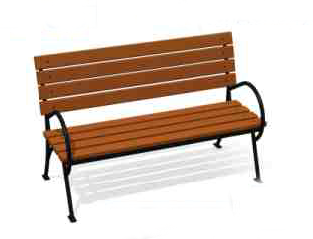 Длина – 2000 мм.;  Ширина – 700 мм.;Высота – 900 мм.Урна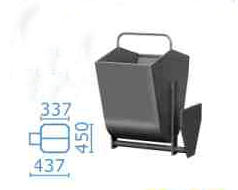 Высота – 600 мм.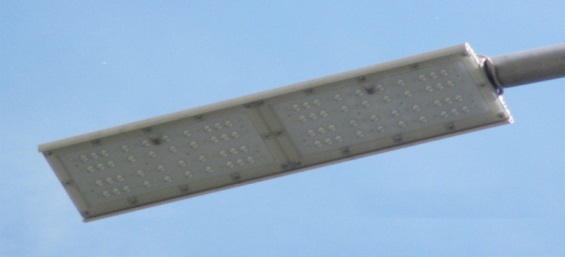 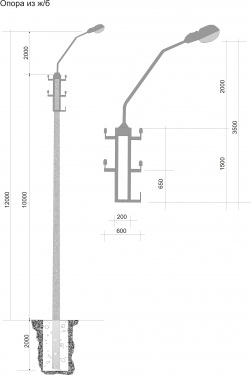 Приложение № 3к муниципальной программе «Формирование современной городской средына территории муниципального образования«город Саянск» на 2018-2024 годы»Адресный перечень общественных территорий, подлежащих благоустройству в 2018 – 2024 годах Приложение № 4к муниципальной программе «Формирование современной городской средына территории муниципального образования«город Саянск» на 2018-2024 годы»Адресный перечень объектов недвижимого имущества (включая объекты незавершенного строительства) и земельных участков, находящихся в собственности (пользовании) юридических лиц и индивидуальных предпринимателейПриложение № 5к муниципальной программе«Формирование современной городской средына территории муниципального образования«город Саянск» на 2018-2024 годы» СИСТЕМА МЕРОПРИЯТИЙ МУНИЦИПАЛЬНОЙ ПРОГРАММЫ(Сведения об основных мероприятиях, составе и значениях целевых показателях (индикаторах) муниципальной программы)Приложение № 6к муниципальной программе«Формирование современной городской средына территории муниципального образования«город Саянск» на 2018-2024 годы» АКТприема-передачи элементов благоустройствадля их последующего содержания"____" ____________20___г.                                                              город Саянск___________________________________________________________________(адрес объекта благоустройства дворовой территории)Администрация городского  округа муниципального образования «город Саянск», в лице ____________________________ (далее – Администрация),
 с одной стороны, и представитель собственников  помещений  многоквартирного  дома, расположенного по адресу: _______________________, в лице _______________________                                                                                                                         (Ф.И.О.  доверенного  лица) действующего  (ей)  на  основании  протокола  общего собрания собственников помещений МКД от "____" ___________20___г. № _______ (далее  -  Собственник),  в присутствии представителя Управляющей организации  ___________, с другой стороны,  составили настоящий акт о том, что Администрация передает, а Собственник принимает в общую долевую собственность следующие элементы благоустройства дворовых территорий многоквартирных домов, выполненные в рамках реализации муниципальной программы «Формирование современной городской среды на территории городского округа муниципального образования «город Саянск:__________________________________________________________________(указываются все элементы благоустройства, выполненные в рамках мероприятий)         Элементы благоустройства,  указанные в настоящем  акте  приема-передачи,  подлежат  содержанию  и  текущему  ремонту  за счет платы за содержание жилого помещения.         Настоящий акт составлен в трех экземплярах по одному для каждой стороны,  третий для управляющей организации.Подписи сторон:Передал:                                                                              Принял:Администрация                                                            Собственник______________(___________)                                _____________(___________)                    м.п.                                                                               Управляющая организация                                                                                                                                                                                              ____________(___________)                                                                                                                            м.п.От16.09.2019№110-37-1057-19г.Саянскг.Саянскг.Саянскг.СаянскО внесении изменений в постановление администрации городского округа муниципального образования «город Саянск» от 29.12.2017 № 110-37-1378-17 «Об утверждении муниципальной программы «Формирование современной городской среды на территории муниципального образования «город Саянск» № п/пНаименование характеристик муниципальной программыСодержание характеристик муниципальной программы1.Правовое основание разработки муниципальной программы1. Бюджетный кодекс Российской Федерации.2. Федеральный закон от 06.10.2003 № 131-ФЗ «Об общих принципах организации местного самоуправления в Российской Федерации».3. Постановление Правительства Российской Федерации  от 07.03.2018 № 237 «Об утверждении Правил предоставления средств государственной поддержки из федерального бюджета бюджетам субъектов Российской Федерации для поощрения муниципальных образований - победителей Всероссийского конкурса лучших проектов создания комфортной городской среды».4. Постановление Правительства Иркутской области 
от 10.04.2018 № 268 «О предоставлении и расходовании субсидий из областного бюджета местным бюджетам в целях софинансирования расходных обязательств муниципальных образований Иркутской области на поддержку муниципальных программ формирования современной городской среды».5. Постановление Правительства Российской Федерации от 09.02.2019 № 106 «О внесении изменений в приложение № 15 к государственной программе Российской Федерации «Обеспечение доступным и комфортным жильем и коммунальными услугами граждан Российской Федерации» (далее – постановление Правительства РФ от 9 февраля 2019 года № 106).6. Методические рекомендации по подготовке государственных программ (подпрограмм) формирования современной городской среды в рамках федерального проекта «Формирование комфортной городской среды» в составе государственной программы Российской Федерации «Обеспечение доступным и комфортным жильем и коммунальными услугами граждан Российской Федерации», утвержденными приказом Министерства строительства и жилищно-коммунального хозяйства Российской Федерации от 18.03.2019 № 162/пр.7. Постановление администрации городского округа муниципального образования «город Саянск»                  от 31.07.2017 № 110-37-797-17 «Об утверждении Положения о комиссии по проведению инвентаризации территорий муниципального образования «город Саянск» и состава муниципальной инвентаризационной комиссии».8. Постановление администрации городского округа муниципального образования «город Саянск» от 18.08.2017 № 110-37-855-17 «Об утверждении Порядка и сроков предоставления, рассмотрения и оценки предложений граждан, организаций по включению территорий муниципального образования в проект муниципальной программы «Формирование современной городской среды на территории муниципального образования «город Саянск» на 2018-2022 годы».9. Постановление администрации городского округа муниципального образования «город Саянск» от 18.08.2017 № 110-37-856-17 «Об утверждении Порядка общественного обсуждения проекта муниципальной программы «Формирование современной городской среды на территории муниципального образования «город Саянск» на 2018-2022 годы».10. Постановление администрации городского округа муниципального образования «город  Саянск» от 27.07.2018         № 110-37-767-18 «Об утверждении Порядка разработки муниципальных программ, формирования, реализации и оценки эффективности указанных программ муниципального образования «город Саянск»2.Ответственный исполнитель муниципальной программы Администрация городского округа муниципального образования «город Саянск» (далее – Администрация города Саянска)3.Соисполнители муниципальной программы 1. Комитет по жилищно-коммунальному хозяйству, транспорту и связи администрации городского округа муниципального образования «город Саянск» (далее – Комитет по ЖКХ, транспорту и связи);2. Комитет по архитектуре и градостроительству администрации муниципального образования «город Саянск (далее - Комитет по архитектуре);3. Муниципальное учреждение «Служба  подготовки и  обеспечения градостроительной  деятельности городского округа муниципального образования «город Саянск» (далее – СПиОГД)4.Цель муниципальной программы Повышение качества и комфорта городской среды на  территории муниципального образования «город Саянск»5. Задачи муниципальной программыповышение уровня благоустройства дворовых территорий многоквартирных домов;повышение уровня благоустройства общественных территорий и мест массового отдыха населения (городских парков)6. Перечень основных мероприятий муниципальной программы1. Благоустройство дворовых территорий многоквартирных домов.2. Благоустройство общественных территорий и мест массового отдыха населения (городских парков).7.Подпрограммы муниципальной программы Муниципальная программа не требует выделения подпрограмм.8.Сроки реализации муниципальной программы2018 - 2024 годы9.Объемы бюджетных ассигнований и источники финансирования муниципальной программыОбщий объем финансирования муниципальной программы составляет 189 624,0 тыс. руб., в том числе по годам:2018 год – 40 850,5 тыс. рублей;2019 год – 47 973,5 тыс. рублей;2020 год – 96 800,0 тыс. рублей;2021 год – 1 000,0 тыс. рублей;2022 год – 1 000,0 тыс. рублей;2023 год – 1 000,0 тыс. рублей;2024 год – 1 000,0 тыс. рублей.По источникам финансирования:1) средства федерального бюджета, всего – 139 038,3 тыс. рублей, в том числе по годам:2018 год – 28 445,1 тыс. рублей;2019 год – 35 593,2 тыс. рублей;2020 год – 75 000,00 тыс. рублей;2021 год – 0,00 тыс. рублей;2022 год – 0,00 тыс. рублей;2023 год – 0,00 тыс. рублей;2024 год – 0,00 тыс. рублей.2) средства областного бюджета, всего – 35 836,9 тыс. рублей, в том числе по годам:2018 год – 11 536,1 тыс. рублей;2019 год – 7 800,8 тыс. рублей;2020 год – 16 500,0тыс. рублей;2021 год – 0,00 тыс. рублей;2022 год – 0,00 тыс. рублей;2023 год – 0,00 тыс. рублей;2024 год – 0,00 тыс. рублей.3) средства местного бюджета, всего – 10 748,8 тыс. рублей, в том числе по годам:2018 год – 869,3 тыс. рублей;2019 год – 4 579,5 тыс. рублей;2020 год – 1 300,0 тыс. рублей;2021 год – 1 000,0 тыс. рублей;2022 год – 1 000,0 тыс. рублей;2023 год – 1 000,0 тыс. рублей;2024 год – 1 000,0 тыс. рублей.4) внебюджетные средства, всего – 4 000,0 тыс. рублей, в том числе по годам:- 2019 год – 0,00 тыс. рублей;- 2020 год – 4000,0 тыс. рублей.10. Целевые индикаторы и показатели муниципальной программы- количество дворовых территорий, благоустроенных в рамках реализации муниципальной программы;- площадь дворовых  территорий, благоустроенных в рамках реализации муниципальной программы;- доля дворовых  территорий многоквартирных домов, благоустроенных в рамках реализации муниципальной программы, от общего количества дворовых территорий многоквартирных домов;- количество общественных территорий и мест массового отдыха населения (городских парков), благоустроенных в рамках реализации муниципальной программы;- площадь общественных  территорий и мест массового отдыха населения (городских парков),  благоустроенных в рамках реализации муниципальной программы;- доля площади общественных  территорий и мест массового отдыха населения (городских парков),  благоустроенных в рамках реализации муниципальной программы от общей площади общественных территорий11.Ожидаемые результаты реализации муниципальной программыСоздание безопасных и комфортных условий для
проживания населения, за счет увеличения количества благоустроенных дворовых и общественных территорий.№п/пНаименование показателейЕдиница измере-нияВсего по МОЗначение показателяЗначение показателяЗначение показателя№п/пНаименование показателейЕдиница измере-нияВсего по МО2015 г.2016 г.2017 г.12345671Количество благоустроенных дворовых территорий от общего количества дворовых территорийед.461519122Площадь благоустроенных дворовых территорий тыс. кв.м304,871,6141,2923Доля благоустроенных дворовых территорий многоквартирных домов от общего количества дворовых территорий многоквартирных домов%33,611,214,38,94Количество благоустроенных  общественных территорий ед.71323545Площадь благоустроенных  общественных территорий га109,747,6557,654,46Доля площади благоустроенных общественных территорий к общей площади общественных территорий		%68,829,936,22,8Ответственный исполнитель, соисполнитель Программы, заказчик-координатор, участникИсточник финансированияЗа весь период реализацииОбъём финансирования (тыс. рублей)Объём финансирования (тыс. рублей)Объём финансирования (тыс. рублей)Объём финансирования (тыс. рублей)Объём финансирования (тыс. рублей)Объём финансирования (тыс. рублей)Объём финансирования (тыс. рублей)Объём финансирования (тыс. рублей)Объём финансирования (тыс. рублей)Объём финансирования (тыс. рублей)Объём финансирования (тыс. рублей)Объём финансирования (тыс. рублей)Ответственный исполнитель, соисполнитель Программы, заказчик-координатор, участникИсточник финансированияЗа весь период реализации2018 год2019 год2019 год2019 год2020 год2020 год2021 год2022 год2022 год2023 год2023 год2024 год1234555667889910Всего по программе:Всего по программе:189624,040850,547973,547973,547973,596800,096800,01000,01000,01000,01000,01000,01000,0Федеральный бюджет:Федеральный бюджет:139038,328445,135593,235593,235593,275000,075000,00,000,000,000,000,000,00Областной бюджетОбластной бюджет35836,911536,17800,87800,87800,816500,016500,00,000,000,000,000,000,00Местный бюджетМестный бюджет10748,8869,34579,54579,54579,51300,01300,01000,01000,01000,01000,01000,01000,0Внебюджетные источникиВнебюджетные источники4000,00,000,000,000,004000,04000,00,000,000,000,000,000,001. Благоустройство дворовых территорий1. Благоустройство дворовых территорий1. Благоустройство дворовых территорий1. Благоустройство дворовых территорий1. Благоустройство дворовых территорий1. Благоустройство дворовых территорий1. Благоустройство дворовых территорий1. Благоустройство дворовых территорий1. Благоустройство дворовых территорий1. Благоустройство дворовых территорий1. Благоустройство дворовых территорий1. Благоустройство дворовых территорий1. Благоустройство дворовых территорий1. Благоустройство дворовых территорий1. Благоустройство дворовых территорийАдминистрация городского округа муниципального образования «город Саянск»Всего, в т.ч.57020,919922,033348,933348,9750,0750,0750,0750,0750,0750,0750,0750,0750,0Администрация городского округа муниципального образования «город Саянск»Федеральный бюджет40755,713996,926758,826758,80,000,000,000,000,000,000,000,000,00Администрация городского округа муниципального образования «город Саянск»Областной бюджет11374,65510,0 5864,6 5864,60,000,000,000,000,000,000,000,000,00Администрация городского округа муниципального образования «город Саянск»Местный бюджет4890,6415,1725,5725,5750,0750,0750,0750,0750,0750,0750,0750,0750,02.  Благоустройство общественных территорий и мест массового отдыха населения (городских парков)2.  Благоустройство общественных территорий и мест массового отдыха населения (городских парков)2.  Благоустройство общественных территорий и мест массового отдыха населения (городских парков)2.  Благоустройство общественных территорий и мест массового отдыха населения (городских парков)2.  Благоустройство общественных территорий и мест массового отдыха населения (городских парков)2.  Благоустройство общественных территорий и мест массового отдыха населения (городских парков)2.  Благоустройство общественных территорий и мест массового отдыха населения (городских парков)2.  Благоустройство общественных территорий и мест массового отдыха населения (городских парков)2.  Благоустройство общественных территорий и мест массового отдыха населения (городских парков)2.  Благоустройство общественных территорий и мест массового отдыха населения (городских парков)2.  Благоустройство общественных территорий и мест массового отдыха населения (городских парков)2.  Благоустройство общественных территорий и мест массового отдыха населения (городских парков)2.  Благоустройство общественных территорий и мест массового отдыха населения (городских парков)2.  Благоустройство общественных территорий и мест массового отдыха населения (городских парков)2.  Благоустройство общественных территорий и мест массового отдыха населения (городских парков)Администрация городского округа муниципального образования «город Саянск», Комитет по архитектуре и градостроительству  Всего, в т.ч.130077,818403,214624,614624,696050,096050,0250,0250,0250,0250,0250,0250,0250,0Администрация городского округа муниципального образования «город Саянск», Комитет по архитектуре и градостроительству  Федеральный бюджет96764,012929,68834,48834,475000,075000,00,000,000,000,000,000,000,00Администрация городского округа муниципального образования «город Саянск», Комитет по архитектуре и градостроительству  Областной бюджет23526,15089,91936,21936,216500,016500,00,000,000,000,000,000,000,00Администрация городского округа муниципального образования «город Саянск», Комитет по архитектуре и градостроительству  Местный бюджет5787,7383,73854,03854,0550,0550,0250,0250,0250,0250,0250,0250,0250,0Администрация городского округа муниципального образования «город Саянск», Комитет по архитектуре и градостроительству  Внебюджетные средства4000,00,000,000,004000,04000,00,000,000,000,000,000,000,002. 1. Благоустройство общественных территорий и мест массового отдыха населения (городских парков)2. 1. Благоустройство общественных территорий и мест массового отдыха населения (городских парков)2. 1. Благоустройство общественных территорий и мест массового отдыха населения (городских парков)2. 1. Благоустройство общественных территорий и мест массового отдыха населения (городских парков)2. 1. Благоустройство общественных территорий и мест массового отдыха населения (городских парков)2. 1. Благоустройство общественных территорий и мест массового отдыха населения (городских парков)2. 1. Благоустройство общественных территорий и мест массового отдыха населения (городских парков)2. 1. Благоустройство общественных территорий и мест массового отдыха населения (городских парков)2. 1. Благоустройство общественных территорий и мест массового отдыха населения (городских парков)2. 1. Благоустройство общественных территорий и мест массового отдыха населения (городских парков)2. 1. Благоустройство общественных территорий и мест массового отдыха населения (городских парков)2. 1. Благоустройство общественных территорий и мест массового отдыха населения (городских парков)2. 1. Благоустройство общественных территорий и мест массового отдыха населения (городских парков)2. 1. Благоустройство общественных территорий и мест массового отдыха населения (городских парков)2. 1. Благоустройство общественных территорий и мест массового отдыха населения (городских парков)Администрация городского округа муниципального образования «город Саянск»Всего, в т.ч.30663,318403,218403,211010,111010,1250,0250,0250,0250,0250,0250,0250,0250,0Администрация городского округа муниципального образования «город Саянск»Федеральный бюджет21764,012929,612929,68834,48834,40,000,000,000,000,000,000,000,00Администрация городского округа муниципального образования «город Саянск»Областной бюджет7026,15089,95089,91936,21936,20,000,000,000,000,000,000,000,001234455667788910Местный бюджет1873,2383,7383,7239,5239,5250,0250,0250,0250,0250,0250,0250,0250,02.2. Выполнение работ по разработке, сопровождению, проведению в экспертной организации государственной экспертизы и получению положительного заключения государственной экспертизы о проверке достоверности определения сметной стоимости объектов благоустройства общественных территорий, мест массового отдыха населения (городских парков)2.2. Выполнение работ по разработке, сопровождению, проведению в экспертной организации государственной экспертизы и получению положительного заключения государственной экспертизы о проверке достоверности определения сметной стоимости объектов благоустройства общественных территорий, мест массового отдыха населения (городских парков)2.2. Выполнение работ по разработке, сопровождению, проведению в экспертной организации государственной экспертизы и получению положительного заключения государственной экспертизы о проверке достоверности определения сметной стоимости объектов благоустройства общественных территорий, мест массового отдыха населения (городских парков)2.2. Выполнение работ по разработке, сопровождению, проведению в экспертной организации государственной экспертизы и получению положительного заключения государственной экспертизы о проверке достоверности определения сметной стоимости объектов благоустройства общественных территорий, мест массового отдыха населения (городских парков)2.2. Выполнение работ по разработке, сопровождению, проведению в экспертной организации государственной экспертизы и получению положительного заключения государственной экспертизы о проверке достоверности определения сметной стоимости объектов благоустройства общественных территорий, мест массового отдыха населения (городских парков)2.2. Выполнение работ по разработке, сопровождению, проведению в экспертной организации государственной экспертизы и получению положительного заключения государственной экспертизы о проверке достоверности определения сметной стоимости объектов благоустройства общественных территорий, мест массового отдыха населения (городских парков)2.2. Выполнение работ по разработке, сопровождению, проведению в экспертной организации государственной экспертизы и получению положительного заключения государственной экспертизы о проверке достоверности определения сметной стоимости объектов благоустройства общественных территорий, мест массового отдыха населения (городских парков)2.2. Выполнение работ по разработке, сопровождению, проведению в экспертной организации государственной экспертизы и получению положительного заключения государственной экспертизы о проверке достоверности определения сметной стоимости объектов благоустройства общественных территорий, мест массового отдыха населения (городских парков)2.2. Выполнение работ по разработке, сопровождению, проведению в экспертной организации государственной экспертизы и получению положительного заключения государственной экспертизы о проверке достоверности определения сметной стоимости объектов благоустройства общественных территорий, мест массового отдыха населения (городских парков)2.2. Выполнение работ по разработке, сопровождению, проведению в экспертной организации государственной экспертизы и получению положительного заключения государственной экспертизы о проверке достоверности определения сметной стоимости объектов благоустройства общественных территорий, мест массового отдыха населения (городских парков)2.2. Выполнение работ по разработке, сопровождению, проведению в экспертной организации государственной экспертизы и получению положительного заключения государственной экспертизы о проверке достоверности определения сметной стоимости объектов благоустройства общественных территорий, мест массового отдыха населения (городских парков)2.2. Выполнение работ по разработке, сопровождению, проведению в экспертной организации государственной экспертизы и получению положительного заключения государственной экспертизы о проверке достоверности определения сметной стоимости объектов благоустройства общественных территорий, мест массового отдыха населения (городских парков)2.2. Выполнение работ по разработке, сопровождению, проведению в экспертной организации государственной экспертизы и получению положительного заключения государственной экспертизы о проверке достоверности определения сметной стоимости объектов благоустройства общественных территорий, мест массового отдыха населения (городских парков)2.2. Выполнение работ по разработке, сопровождению, проведению в экспертной организации государственной экспертизы и получению положительного заключения государственной экспертизы о проверке достоверности определения сметной стоимости объектов благоустройства общественных территорий, мест массового отдыха населения (городских парков)2.2. Выполнение работ по разработке, сопровождению, проведению в экспертной организации государственной экспертизы и получению положительного заключения государственной экспертизы о проверке достоверности определения сметной стоимости объектов благоустройства общественных территорий, мест массового отдыха населения (городских парков)Администрация городского округа муниципального образования «город Саянск»Всего, в т.ч.524,00,000,00224,0224,0300,0300,00,000,000,000,000,000,00Администрация городского округа муниципального образования «город Саянск»Местный бюджет524,00,000,00224,0224,0300,0300,00,000,000,000,000,000,002.3. Поставка спортивного оборудования2.3. Поставка спортивного оборудования2.3. Поставка спортивного оборудования2.3. Поставка спортивного оборудования2.3. Поставка спортивного оборудования2.3. Поставка спортивного оборудования2.3. Поставка спортивного оборудования2.3. Поставка спортивного оборудования2.3. Поставка спортивного оборудования2.3. Поставка спортивного оборудования2.3. Поставка спортивного оборудования2.3. Поставка спортивного оборудования2.3. Поставка спортивного оборудования2.3. Поставка спортивного оборудования2.3. Поставка спортивного оборудованияАдминистрация городского округа муниципального образования «город Саянск»Всего, в т.ч.390,50,000,00390,5390,50,000,000,000,000,000,000,000,00Администрация городского округа муниципального образования «город Саянск»Местный бюджет390,50,000,00390,5390,50,000,000,000,000,000,000,000,002.4. Благоустройство территории парка в микрорайоне Юбилейный2.4. Благоустройство территории парка в микрорайоне Юбилейный2.4. Благоустройство территории парка в микрорайоне Юбилейный2.4. Благоустройство территории парка в микрорайоне Юбилейный2.4. Благоустройство территории парка в микрорайоне Юбилейный2.4. Благоустройство территории парка в микрорайоне Юбилейный2.4. Благоустройство территории парка в микрорайоне Юбилейный2.4. Благоустройство территории парка в микрорайоне Юбилейный2.4. Благоустройство территории парка в микрорайоне Юбилейный2.4. Благоустройство территории парка в микрорайоне Юбилейный2.4. Благоустройство территории парка в микрорайоне Юбилейный2.4. Благоустройство территории парка в микрорайоне Юбилейный2.4. Благоустройство территории парка в микрорайоне Юбилейный2.4. Благоустройство территории парка в микрорайоне Юбилейный2.4. Благоустройство территории парка в микрорайоне ЮбилейныйКомитет по архитектуре и градостроительствуВсего, в т.ч.95500,00,000,000,000,0095500,095500,00,000,000,000,000,000,00Комитет по архитектуре и градостроительствуФедеральный бюджет75000,00,000,000,000,0075000,075000,00,000,000,000,000,000,00Комитет по архитектуре и градостроительствуОбластной бюджет16500,00,000,000,000,0016500,016500,00,000,000,000,000,000,00Комитет по архитектуре и градостроительствуВнебюджетные средства4000,00,000,000,000,004000,04000,00,000,000,000,000,000,002.5. Выполнение работ по разработке проектно-сметной документации, сопровождению и получению положительного заключения государственной экспертизы о проверке достоверности определения сметной стоимости по объекту: «Благоустройство территории парка в микрорайоне Юбилейный»2.5. Выполнение работ по разработке проектно-сметной документации, сопровождению и получению положительного заключения государственной экспертизы о проверке достоверности определения сметной стоимости по объекту: «Благоустройство территории парка в микрорайоне Юбилейный»2.5. Выполнение работ по разработке проектно-сметной документации, сопровождению и получению положительного заключения государственной экспертизы о проверке достоверности определения сметной стоимости по объекту: «Благоустройство территории парка в микрорайоне Юбилейный»2.5. Выполнение работ по разработке проектно-сметной документации, сопровождению и получению положительного заключения государственной экспертизы о проверке достоверности определения сметной стоимости по объекту: «Благоустройство территории парка в микрорайоне Юбилейный»2.5. Выполнение работ по разработке проектно-сметной документации, сопровождению и получению положительного заключения государственной экспертизы о проверке достоверности определения сметной стоимости по объекту: «Благоустройство территории парка в микрорайоне Юбилейный»2.5. Выполнение работ по разработке проектно-сметной документации, сопровождению и получению положительного заключения государственной экспертизы о проверке достоверности определения сметной стоимости по объекту: «Благоустройство территории парка в микрорайоне Юбилейный»2.5. Выполнение работ по разработке проектно-сметной документации, сопровождению и получению положительного заключения государственной экспертизы о проверке достоверности определения сметной стоимости по объекту: «Благоустройство территории парка в микрорайоне Юбилейный»2.5. Выполнение работ по разработке проектно-сметной документации, сопровождению и получению положительного заключения государственной экспертизы о проверке достоверности определения сметной стоимости по объекту: «Благоустройство территории парка в микрорайоне Юбилейный»2.5. Выполнение работ по разработке проектно-сметной документации, сопровождению и получению положительного заключения государственной экспертизы о проверке достоверности определения сметной стоимости по объекту: «Благоустройство территории парка в микрорайоне Юбилейный»2.5. Выполнение работ по разработке проектно-сметной документации, сопровождению и получению положительного заключения государственной экспертизы о проверке достоверности определения сметной стоимости по объекту: «Благоустройство территории парка в микрорайоне Юбилейный»2.5. Выполнение работ по разработке проектно-сметной документации, сопровождению и получению положительного заключения государственной экспертизы о проверке достоверности определения сметной стоимости по объекту: «Благоустройство территории парка в микрорайоне Юбилейный»2.5. Выполнение работ по разработке проектно-сметной документации, сопровождению и получению положительного заключения государственной экспертизы о проверке достоверности определения сметной стоимости по объекту: «Благоустройство территории парка в микрорайоне Юбилейный»2.5. Выполнение работ по разработке проектно-сметной документации, сопровождению и получению положительного заключения государственной экспертизы о проверке достоверности определения сметной стоимости по объекту: «Благоустройство территории парка в микрорайоне Юбилейный»2.5. Выполнение работ по разработке проектно-сметной документации, сопровождению и получению положительного заключения государственной экспертизы о проверке достоверности определения сметной стоимости по объекту: «Благоустройство территории парка в микрорайоне Юбилейный»2.5. Выполнение работ по разработке проектно-сметной документации, сопровождению и получению положительного заключения государственной экспертизы о проверке достоверности определения сметной стоимости по объекту: «Благоустройство территории парка в микрорайоне Юбилейный»Комитет по архитектуре и градостроительствуВсего, в т.ч.3000,00,000,003000,03000,00,000,000,000,000,000,000,000,00Комитет по архитектуре и градостроительствуМестный бюджет3000,00,000,003000,03000,00,000,000,000,000,000,000,000,003. Обустройство мест массового отдыха населения (городских парков)3. Обустройство мест массового отдыха населения (городских парков)3. Обустройство мест массового отдыха населения (городских парков)3. Обустройство мест массового отдыха населения (городских парков)3. Обустройство мест массового отдыха населения (городских парков)3. Обустройство мест массового отдыха населения (городских парков)3. Обустройство мест массового отдыха населения (городских парков)3. Обустройство мест массового отдыха населения (городских парков)3. Обустройство мест массового отдыха населения (городских парков)3. Обустройство мест массового отдыха населения (городских парков)3. Обустройство мест массового отдыха населения (городских парков)3. Обустройство мест массового отдыха населения (городских парков)3. Обустройство мест массового отдыха населения (городских парков)3. Обустройство мест массового отдыха населения (городских парков)3. Обустройство мест массового отдыха населения (городских парков)Комитет по архитектуре и градостроительствуВсего, в т.ч.2525,32525,32525,30,000,000,000,000,000,000,000,000,000,00Комитет по архитектуре и градостроительствуФедеральный бюджет1518,61518,61518,60,000,000,000,000,000,000,000,000,000,00Комитет по архитектуре и градостроительствуОбластной бюджет936,2936,2936,20,000,000,000,000,000,000,000,000,000,00Комитет по архитектуре и градостроительствуМестный бюджет70,570,570,50,000,000,000,000,000,000,000,000,000,00№       п/пВид работЕдиница измеренияЕдиничная расценка (руб.)12341Ремонт внутриквартального, дворового проезда (без снятия существующего слоя асфальтобетонного покрытия)1м27542Установка поребрика (со стоимостью камня)1м.п.86912343Установка бортового камня (со стоимостью  бортового камня)1м.п.13294 Разборка бортового камня1м.п.4615Устройство  дворовой автостоянки с асфальтобетонным покрытием толщиной 7см. без бортового камня1м216666Устройство пешеходной дорожки с асфальтобетонным покрытием толщиной 5см. без бортового камня с подстилающим слоем из ПГС=12см. и щебня 5см.1м213247Установка скамейки (без стоимости)1шт.7598Установка урны (без стоимости)1 шт.3619Стоимость скамейки  деревянная на металлическом каркасе1 шт.800010 Стоимость урны емкостью 30л.1 шт.250011Замена уличного светильника на кронштейне, прикрепленного над подъездом дома, на светодиодный (без замены кабеля, без стоимости светильника)1шт.223712Стоимость светильника1шт.500013Замена кабеля для установки уличного светильника (без стоимости кабеля)1м.п.11514Стоимость кабеля ВВГнг3*4 (код501-8444)1м.п.6915Современная детская игровая площадка; Сборка и монтаж1 комплект44784-Качалка-балансир малая 00411021шт.12036-Качалка на пружине 2-х местная «Кораблик» 0041221 шт.29465-Качели на стойках двойные металл 0041551 шт.16284- Подвеска качели с сиденьем 0049682 шт.6170*2=12340- Карусель 0041921шт.31730 -Детский игровой комплекс 0053021 шт.97500 -Стойка баскетбольная 0065021 шт.168151234- Качели на металлических стойках 0041531 шт.1628516Посадка зеленых насаждений на 1 м2 -  1 шт. (без стоимости насаждения)1шт.94317 Стоимость насаждения-Акация желтая, высота 1,0-1,5 м ( код414-02400)1шт.109418Ограждение спортивных площадок сетчатое 1 м1 шт.229019Покрытие спортивных площадок (Урепол) со стоимостью материалов1м2591220Устройство искусственных неровностей с установкой знаков и нанесением разметки1шт.(4 стойки со знаками)60057021Устройство ливневого (дождевого колодца)1 шт.1594022Монтаж парковой двухрожковой опоры освещения со стоимостью1шт.5235223Прокладка кабеля в 1 парковой опоре освещения со стоимостью1шт.86224 Прокладка 1 м.п. кабеля в траншеи для наружного освещения со стоимостью1м.п.231№ п/пНаименование целевого показателяЕди-ница изме-рения2017Плановое значение целевого показателяПлановое значение целевого показателяПлановое значение целевого показателяПлановое значение целевого показателяПлановое значение целевого показателяПлановое значение целевого показателяПлановое значение целевого показателяПлановое значение целевого показателя№ п/пНаименование целевого показателяЕди-ница изме-рения20172018201920202021202220232024В результате реализации Программы1234567891011121.Количество дворовых территорий, благоустроенных в рамках реализации муниципальной программыед.1216161610101010882.Площадь дворовых территорий, благоустроенных в рамках реализации муниципальной программытыс. кв.м.91,9167,9204,5372,43. Доля дворовых территорий, благоустроенных в рамках реализации муниципальной программы от общего количества дворовых территорий многоквартирных домов%911,911,911,97,57,57,57,565,74.Количество общественных территорий, благоустроенных в рамках реализации муниципальной программыед.4158 (благоустройство начато в 2018 году)53333321234567891011125.Площадь общественных территорий, благоустроенных в рамках реализации муниципальной программыга4,412,39,521,86.Доля площади общественных территорий, благоустроенных в рамках реализации муниципальной программы от общей площади общественных территорий%6,87,768,21,31,31,31,327,1Описание рисковМеры по снижению рисковРиски изменения законодательстваРиски изменения законодательстваИзменение федерального и регионального законодательства в сфере реализации муниципальной программыОсуществление мониторинга изменения федерального и регионального законодательства с оценкой возможных последствий. Актуализация нормативных, правовых актов муниципального образования «город Саянск» в сфере реализации муниципальной программы.Социальные рискиСоциальные рискиНизкая активность населенияАктивное участие, с применением всех форм вовлечения граждан, организаций в процесс реализации муниципальной программы.Финансовые, бюджетные рискиФинансовые, бюджетные рискиРиск недостаточной обеспеченности финансовыми ресурсами мероприятий муниципальной программыМониторинг исполнения условий предоставления субсидий из средств областного бюджета и оценка бюджетной обеспеченности расходов местного бюджета.Организационные рискиОрганизационные рискиНесвоевременное принятие управленческих решений в сфере реализации муниципальной программыОперативное реагирование на выявленные недостатки в процедурах управления, контроля и кадрового обеспечения реализации муниципальной программы.№ п/пАдрес дворовой территории122018 год2018 год1г.Саянск, мкр. Юбилейный, многоквартирный дом №152г.Саянск, мкр. Юбилейный, многоквартирный дом №173г.Саянск, мкр. Юбилейный, многоквартирный дом №184г.Саянск, мкр. Юбилейный, многоквартирный дом №195г.Саянск, мкр. Юбилейный, многоквартирный дом №296г.Саянск, мкр. Центральный, многоквартирный дом №147г.Саянск, мкр. Солнечный, многоквартирный дом №38г.Саянск, мкр. Солнечный, многоквартирный дом №69г.Саянск, мкр. Солнечный, многоквартирный дом №910г.Саянск, мкр. Строителей, многоквартирный дом №911г.Саянск, мкр. Строителей, многоквартирный дом №1212г.Саянск, мкр. Строителей, многоквартирный дом №1413г.Саянск, мкр. Октябрьский, многоквартирный дом №314г.Саянск, мкр. Ленинградский, многоквартирный дом №115г.Саянск, мкр. Ленинградский, многоквартирный дом №216г.Саянск, мкр. Мирный, многоквартирный дом №102019 год2019 год1г.Саянск, мкр. Юбилейный, многоквартирный дом №12г.Саянск, мкр. Юбилейный, многоквартирный дом №23г.Саянск, мкр. Юбилейный, многоквартирный дом №124г.Саянск, мкр. Юбилейный, многоквартирный дом №205г.Саянск, мкр. Юбилейный, многоквартирный дом №236г.Саянск, мкр. Юбилейный, многоквартирный дом №347г.Саянск, мкр. Юбилейный, многоквартирный дом №65128г.Саянск, мкр. Юбилейный, многоквартирный дом №67 9г.Саянск, мкр. Юбилейный, многоквартирный дом №6910г.Саянск, мкр. Центральный, многоквартирный дом №111г.Саянск, мкр. Центральный, многоквартирный дом №412г.Саянск, мкр. Центральный, многоквартирный дом №713г.Саянск, мкр. Строителей, многоквартирный дом №114г.Саянск, мкр. Октябрьский, многоквартирный дом №10Б15г.Саянск, мкр. Октябрьский, многоквартирный дом №1116г.Саянск, мкр. Ленинградский, многоквартирный дом №162020 - 2024 годы2020 - 2024 годы1г.Саянск, мкр. Юбилейный, многоквартирный дом №32г.Саянск, мкр. Юбилейный, многоквартирный дом №243г.Саянск, мкр. Юбилейный, многоквартирный дом №274г.Саянск, мкр. Юбилейный, многоквартирный дом №285г.Саянск, мкр. Юбилейный, многоквартирный дом №396г.Саянск, мкр. Юбилейный, многоквартирный дом №427г.Саянск, мкр. Юбилейный, многоквартирный дом №438г.Саянск, мкр. Юбилейный, многоквартирный дом №449г.Саянск, мкр. Юбилейный, многоквартирный дом №5910г.Саянск, мкр. Юбилейный, многоквартирный дом №6011г.Саянск, мкр. Юбилейный, многоквартирный дом №6112г.Саянск, мкр. Юбилейный, многоквартирный дом №6213г.Саянск, мкр. Юбилейный, многоквартирный дом №7314г.Саянск, мкр. Юбилейный, многоквартирный дом №7415г.Саянск, мкр. Юбилейный, многоквартирный дом №7516г.Саянск, мкр. Центральный, многоквартирный дом №517г.Саянск, мкр. Центральный, многоквартирный дом №618г.Саянск, мкр. Центральный, многоквартирный дом №819г.Саянск, мкр. Центральный, многоквартирный дом №1120г.Саянск, мкр. Солнечный, многоквартирный дом №421г.Саянск, мкр. Солнечный, многоквартирный дом №1022г.Саянск, мкр. Солнечный, многоквартирный дом №1123г.Саянск, мкр. Строителей, многоквартирный дом №524г.Саянск, мкр. Строителей, многоквартирный дом №61225г.Саянск, мкр. Строителей, многоквартирный дом №723г.Саянск, мкр. Строителей, многоквартирный дом №827г.Саянск, мкр. Строителей, многоквартирный дом №1028г.Саянск, мкр. Строителей, многоквартирный дом №1129г.Саянск, мкр. Строителей, многоквартирный дом №1530г.Саянск, мкр. Строителей, многоквартирный дом №1731г.Саянск, мкр. Строителей, многоквартирный дом №1832г.Саянск, мкр. Олимпийский, многоквартирный дом №133г.Саянск, мкр. Олимпийский, многоквартирный дом №234г.Саянск, мкр. Олимпийский, многоквартирный дом №1035г.Саянск, мкр. Олимпийский, многоквартирный дом №1236г.Саянск, мкр. Олимпийский, многоквартирный дом №1337г.Саянск, мкр. Олимпийский, многоквартирный дом №1438г.Саянск, мкр. Октябрьский, многоквартирный дом №139г.Саянск, мкр. Октябрьский, многоквартирный дом №1040г.Саянск, мкр. Ленинградский, многоквартирный дом №541г.Саянск, мкр. Ленинградский, многоквартирный дом №742г.Саянск, мкр. Ленинградский, многоквартирный дом №7А43г.Саянск, мкр. Ленинградский, многоквартирный дом №944г.Саянск, мкр. Ленинградский, многоквартирный дом №1045г.Саянск, мкр. Ленинградский, многоквартирный дом №1146г.Саянск, мкр. Ленинградский, многоквартирный дом №1247г.Саянск, мкр. Мирный, многоквартирный дом №148г.Саянск, мкр. Мирный, многоквартирный дом №249г.Саянск, мкр. Мирный, многоквартирный дом №650г.Саянск, мкр. Мирный, многоквартирный дом №752г.Саянск, мкр. Мирный, многоквартирный дом №953г.Саянск, мкр. Мирный, многоквартирный дом №1454г.Саянск, мкр. Молодежный, многоквартирный дом №155г.Саянск, мкр. Молодежный, многоквартирный дом №256г.Саянск, мкр. Молодежный, многоквартирный дом №3Светильник светодиодный, уличные фанари Диора Unit 65/9000_7166,80 руб.                                      По дополнительному перечню Игровое оборудованиеКачалка-балансир малая 004102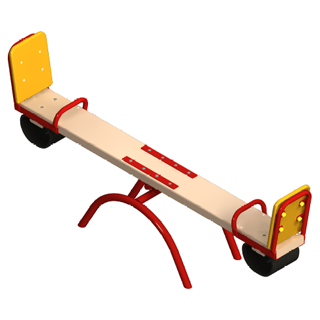                                       По дополнительному перечню Игровое оборудованиеКачалка-балансир малая 004102работ по благоустройству дворовых территорий:Качалка на пружине 2-х местная «Кабриолет»                Карусель 004192  004136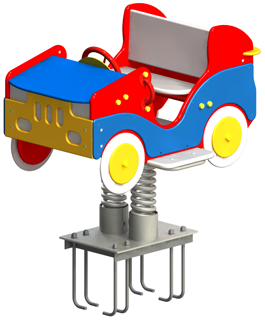 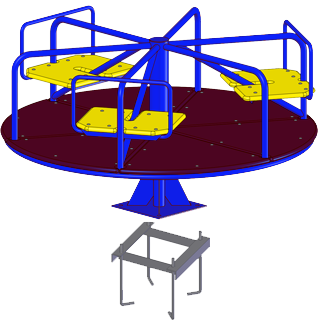 работ по благоустройству дворовых территорий:Качалка на пружине 2-х местная «Кабриолет»                Карусель 004192  004136работ по благоустройству дворовых территорий:Качалка на пружине 2-х местная «Кабриолет»                Карусель 004192  004136Качели на стойках двойные металл 004155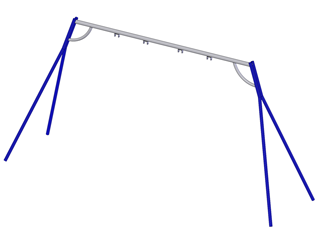 Качели на стойках двойные металл 004155Качели на стойках двойные металл 004155Подвеска качели с сиденьем 004968       Качели на металлических стойках                                                                    004154 + Сидение для качелей 004960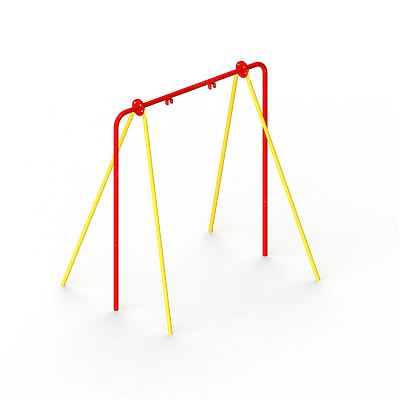 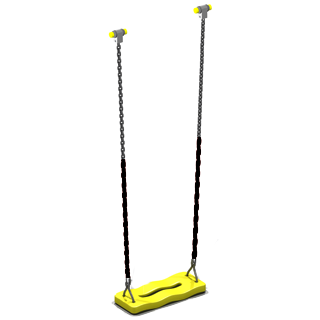 Подвеска качели с сиденьем 004968       Качели на металлических стойках                                                                    004154 + Сидение для качелей 004960Подвеска качели с сиденьем 004968       Качели на металлических стойках                                                                    004154 + Сидение для качелей 004960                                  Стойка баскетбольная 006502                        Спортивное оборудование 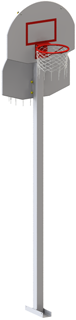   Детский игровой комплекс 005302                            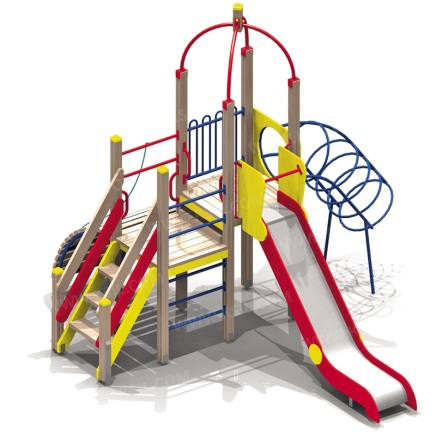   Детский игровой комплекс 005302                              Детский игровой комплекс 005302                                                            006451-32  Турник тройной                                  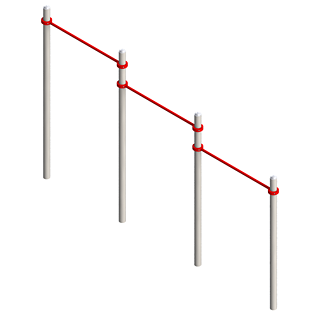          006455-32  Комплекс №2                                          006456-32  Комплекс №1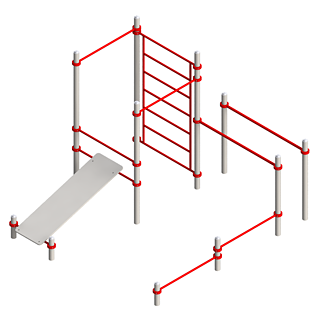 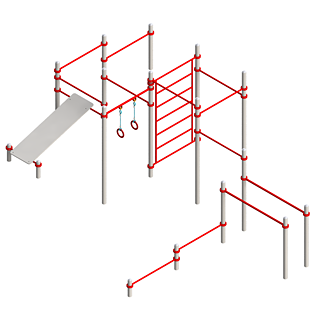          006455-32  Комплекс №2                                          006456-32  Комплекс №1         006455-32  Комплекс №2                                          006456-32  Комплекс №1007521/001  Тренажер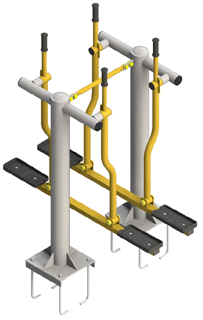 № п/пАдрес общественной территории122018 год2018 год1г. Саянск, устройство пешеходной дорожки с освещением вдоль микрорайонного проезда от ул. Ленина до ул. Школьная в микрорайоне Юбилейный2г. Саянск, благоустройство объекта спорта с комплексом спортивных площадок в микрорайоне Строителей в районе домов 8, 9, 17 (установка воркаут-коплексов, установка полосы препятствий)3г. Саянск, благоустройство объекта спорта с комплексом спортивных площадок в микрорайоне Центральный в районе домов 7, 8 (установка воркаут-коплексов, установка полосы препятствий)4г. Саянск, благоустройство объекта спорта с комплексом спортивных площадок и наружным освещением в микрорайоне Юбилейный в районе домов 39, 41, 43 (установка воркаут-коплексов, установка полосы препятствий, устройство освещения)5г. Саянск, благоустройство объекта спорта с комплексом спортивных площадок в микрорайоне Олимпийский в районе домов 1, 2, 13 (установка воркаут-коплексов, установка полосы препятствий)6г. Саянск, благоустройство объекта спорта с комплексом спортивных площадок в микрорайоне Юбилейный в районе домов 62, 63 (установка воркаут-коплексов, установка полосы препятствий)7г. Саянск, благоустройство объекта спорта с комплексом спортивных площадок в микрорайоне Октябрьский в районе домов 11, 14, 28 (установка воркаут-коплексов, установка полосы препятствий)8г. Саянск, благоустройство объекта спорта с комплексом спортивных площадок в микрорайоне Солнечный в районе домов 1, 10, 11 (установка воркаут-коплексов, установка полосы препятствий)9г. Саянск, устройство проезда вдоль жилого дома №5 микрорайона Мирный10г. Саянск, благоустройство сквера «Первостроителей» в микрорайоне Юбилейный (устройство освещения)11г. Саянск,  благоустройство парка «Зеленый» в микрорайоне Ленинградский12г. Саянск, устройство проезда с освещением вдоль жилого дома № 1 в микрорайоне Центральный, от улицы Перова к стоматологической поликлинике1213г. Саянск, благоустройство улицы Бабаева, от  улицы Советской до проспекта Ленинградский с заменой светильников14г. Саянск, благоустройство по улице Гришкевича, от улицы Ленина до улицы Советской Армии  и между домами №8 и №9 в микрорайоне Строителей с заменой светильников15г. Саянск, благоустройство сквера «Комсомольский» в микрорайоне Центральный (устройство освещения)2019 год2019 год1г. Саянск, благоустройство сквера «Первостроителей» в микрорайоне Юбилейный (устройство покрытия из тротуарной плитки, устройство пешеходных дорожек, установка ограждения, скамеек, урн)2г. Саянск, микрорайон Юбилейный, благоустройство объекта спорта в микрорайоне Юбилейный в районе домов 39, 41, 433г. Саянск, микрорайон Олимпийский, благоустройство объекта спорта в микрорайоне Олимпийский в районе домов 1, 2, 134г. Саянск, микрорайон Юбилейный, благоустройство объекта спорта в микрорайоне Юбилейный в районе домов 62, 635г. Саянск, микрорайон Центральный, благоустройство объекта спорта в микрорайоне Центральный в районе домов 7, 86г. Саянск, микрорайон Строителей, благоустройство объекта спорта в микрорайоне Строителей в районе домов 8, 9, 177г. Саянск, микрорайон Солнечный, благоустройство объекта спорта в микрорайоне Солнечный в районе домов 1, 10, 118г. Саянск, микрорайон Октябрьский, благоустройство объекта спорта в микрорайоне Октябрьский в районе домов 11, 14, 282020 – 2024 годы2020 – 2024 годы1г. Саянск, микрорайон Центральный, благоустройство сквера «Комсомолец» по улице Перова2г. Саянск, микрорайон Строителей 1А, благоустройство территории возле объекта культурного назначения – «Дом Деда Мороза»3г. Саянск, микрорайон Строителей, благоустройство территории возле клуба «Непобедимый» в микрорайоне Строителей4г. Саянск, микрорайон Олимпийский, благоустройство территории у общественного здания «Мегаполис-спорт» в микрорайоне Олимпийский5г. Саянск, микрорайон Олимпийский, благоустройство территории у общественного здания «Дом спорта» в микрорайоне Олимпийский6г. Саянск, благоустройство улицы Комсомольская7г. Саянск, благоустройство улицы Таежная8г. Саянск, благоустройство улицы Школьная9г. Саянск, микрорайон Юбилейный, благоустройство детского парка в микрорайоне Юбилейный1210г. Саянск, микрорайон Олимпийский, благоустройство парка отдыха с фонтаном по улице Советской11г. Саянск, микрорайон Юбилейный, благоустройство сквера ветеранов с памятником Победы12г. Саянск, микрорайон Юбилейный, благоустройство территории у городского ЗАГСа13г. Саянск, микрорайон Октябрьский, благоустройство аллеи по улице Рагозина в микрорайоне Октябрьский14г. Саянск, микрорайон Октябрьский, благоустройство территории между МБДОУ №35 и МБДОУ №36 в микрорайоне Октябрьский15г. Саянск, микрорайон Октябрьский, благоустройство территории от МКД № 11 до МКД № 14 в микрорайоне Октябрьский16Благоустройство сквера «Солнечный» в микрорайоне Солнечный17Благоустройство территории у здания полиции в микрорайоне Олимпийский№ п/пАдрес общественной территории121г. Саянск, мкр. Юбилейный 10 (здание)2г. Саянск, мкр. Строителей 50 (здание)3г. Саянск, мкр. Олимпийский17 (здание)4г. Саянск, мкр. Олимпийский 25 (здание)5г. Саянск, мкр. Центральный 15 (здание)6г. Саянск, мкр. Центральный 15А7г. Саянск, мкр. Октябрьский 45 (здание)8г. Саянск, мкр. Октябрьский 45/1 (здание)9г. Саянск, мкр. Октябрьский 45/2 (здание)Наименование направленийОтветственный исполнитель, соисполнитель, участник муниципальной программыИсточник финансиро-ванияОбъем финансирования, тыс. руб.Объем финансирования, тыс. руб.Объем финансирования, тыс. руб.Объем финансирования, тыс. руб.Объем финансирования, тыс. руб.Объем финансирования, тыс. руб.Объем финансирования, тыс. руб.Объем финансирования, тыс. руб.Ожидаемый конечный результат реализации муниципальной программыНаименование направленийОтветственный исполнитель, соисполнитель, участник муниципальной программыИсточник финансиро-ванияЗа весь период реализации2018201920202021202220232024Ожидаемый конечный результат реализации муниципальной программы123456789101112Мероприятие по благоустройству дворовых территорийМероприятие по благоустройству дворовых территорийМероприятие по благоустройству дворовых территорийМероприятие по благоустройству дворовых территорийМероприятие по благоустройству дворовых территорийМероприятие по благоустройству дворовых территорийМероприятие по благоустройству дворовых территорийМероприятие по благоустройству дворовых территорийМероприятие по благоустройству дворовых территорийМероприятие по благоустройству дворовых территорийМероприятие по благоустройству дворовых территорийМероприятие по благоустройству дворовых территорий1. Благоустройст-во дворовых территорий Администрация городского округа муниципального образования «город Саянск»ФБ40755,713996,926758,80,000,000,000,000,00Увеличение количества благоустроенных дворовых территорий  на 88 дворовых территорий1. Благоустройст-во дворовых территорий Администрация городского округа муниципального образования «город Саянск»ОБ11374,65510,05864,60,000,000,000,000,00Увеличение площади благоустроенных дворовых территорий на 851,3 тыс. кв.м.1. Благоустройст-во дворовых территорий Администрация городского округа муниципального образования «город Саянск»МБ4890,6415,1725,5750,0750,0750,0750,0750,0Увеличение доли благоустроенных дворовых территорий на 65,7%ВСЕГОВСЕГОВСЕГО57020,919922,033348,9750,0750,0750,0750,0750,0Мероприятие по благоустройству общественных территорий, мест массового отдыха населения (городских парков)Мероприятие по благоустройству общественных территорий, мест массового отдыха населения (городских парков)Мероприятие по благоустройству общественных территорий, мест массового отдыха населения (городских парков)Мероприятие по благоустройству общественных территорий, мест массового отдыха населения (городских парков)Мероприятие по благоустройству общественных территорий, мест массового отдыха населения (городских парков)Мероприятие по благоустройству общественных территорий, мест массового отдыха населения (городских парков)Мероприятие по благоустройству общественных территорий, мест массового отдыха населения (городских парков)Мероприятие по благоустройству общественных территорий, мест массового отдыха населения (городских парков)Мероприятие по благоустройству общественных территорий, мест массового отдыха населения (городских парков)Мероприятие по благоустройству общественных территорий, мест массового отдыха населения (городских парков)Мероприятие по благоустройству общественных территорий, мест массового отдыха населения (городских парков)Мероприятие по благоустройству общественных территорий, мест массового отдыха населения (городских парков)2. Благоустройст-во общественных территорий, мест массового отдыха населения (городских парков)Администрация городского округа муниципального образования «город Саянск»ФБ21764,012929,68834,40,000,000,000,000,00Увеличение количестваблагоустроенных общественныхтерриторий на 32 общественные территории 2. Благоустройст-во общественных территорий, мест массового отдыха населения (городских парков)Администрация городского округа муниципального образования «город Саянск»ОБ7026,15089,91936,20,000,000,000,000,00Увеличение площади благоустроенных 123456789101112общественных территорий на 28,9 гаМБ1873,2383,7239,5250,0250,0250,0250,0250,0Увеличение доли площади благоустроенных общественных территорий на 27,1 %2.1. Выполнение работ по разработке, сопровождению, проведению в экспертной организации государственной экспертизы и получению положительного заключения государственной экспертизы о проверке достоверности определения сметной стоимости объектов благоустройства общественных территорий, мест массового отдыха населения (городских парков)Администрация городского округа муниципального образования «город Саянск»МБ524,00,00224,0300,00,000,000,000,002.2. Поставка спортивного оборудованияАдминистрация городского округа муниципальног о образования «город Саянск»МБ390,50,00390,50,000,000,000,000,002.3. Благоустройство территории парка Комитет по архитектуре и ФБ75000,00,000,0075000,00,000,000,000,00123456789101112в микрорайоне Юбилейныйградостроитель ствуОБ16500,00,000,0016500,00,000,000,000,00в микрорайоне Юбилейныйградостроитель ствуВНБ4000,00,000,004000,00,000,000,000,002.4.Выполнение работ по разработке проектно-сметной документации, сопровождению и получению положительного заключения государственной экспертизы о проверке достоверности определения сметной стоимости по объекту: «Благоустройство территории парка в микрорайоне Юбилейный»Комитет по архитектуре и градостроитель ствуМБ3000,00,003000,00,000,000,000,000,00ВСЕГОВСЕГОВСЕГО130077,818403,214624,696050,0250,0250,0250,0250,0Мероприятие по обустройству мест массового отдыха населения (городских парков)Мероприятие по обустройству мест массового отдыха населения (городских парков)Мероприятие по обустройству мест массового отдыха населения (городских парков)Мероприятие по обустройству мест массового отдыха населения (городских парков)Мероприятие по обустройству мест массового отдыха населения (городских парков)Мероприятие по обустройству мест массового отдыха населения (городских парков)Мероприятие по обустройству мест массового отдыха населения (городских парков)Мероприятие по обустройству мест массового отдыха населения (городских парков)Мероприятие по обустройству мест массового отдыха населения (городских парков)Мероприятие по обустройству мест массового отдыха населения (городских парков)Мероприятие по обустройству мест массового отдыха населения (городских парков)Мероприятие по обустройству мест массового отдыха населения (городских парков)3. Обустройство мест массового отдыха населения (городских парков)Комитет по архитектуре и градостроительствуФБ1518,61518,60,000,000,000,000,000,00Увеличение количестваблагоустроенных мест массового отдыха населения (городских парков)3. Обустройство мест массового отдыха населения (городских парков)Комитет по архитектуре и градостроительствуОБ936,2936,20,000,000,000,000,000,00Увеличение количестваблагоустроенных мест массового отдыха населения (городских парков)3. Обустройство мест массового отдыха населения (городских парков)Комитет по архитектуре и градостроительствуМБ70,570,50,000,000,000,000,000,00Увеличение количестваблагоустроенных мест массового отдыха населения (городских парков)ВСЕГОВСЕГОВСЕГО2525,32525,30,000,000,000,000,000,00Увеличение количестваблагоустроенных мест массового отдыха населения (городских парков)Всего по программе в том числе:Всего по программе в том числе:189624,0189624,040850,547973,596800,01000,01000,01000,01000,0ФБФБ139038,3139038,328445,135593,275000,00,000,000,000,00123456789101112ОБОБ35836,935836,911536,17800,816500,00,000,000,000,00МБМБ10748,810748,8869,34579,51300,01000,01000,01000,01000,0ВНБВНБ4000,04000,00,000,004000,00,000,000,000,00